TOWN OF LOUDON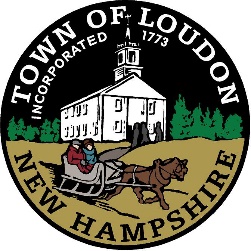 SELECTMEN’S OFFICE55 S. Village Road, Loudon, NH 03307PH: (603) 798-4541  Fax: (603) 798-4546Email: selectmensoffice@loudonnh.org  Website: www.loudonnh.orgBoard of Selectmen MeetingApril 16, 2024 –– 6:00 P.M.Location: Town Office Meeting Room – 55 S. Village RoadCall To Order   Pledge of Allegiance  Roll CallConsent AgendaPayable & Payroll Manifests  LUCT Warrants – M33, Lot 40-3 & M33, L40-6  Intent to Cut: M57-L11Gravel Warrants M40-L16, M40-L13 & M49-L72Veteran’s Tax Credits: Map 46-35, M22-L25, M69-Lot 7  Community Building Rental FormMemos from Chief Blanchette re: Brookside Pizza, Z24-11, R. LaRoche Letters from R. Phillips re: CK5 & Flat Track  Letter from L. Porter re: ZBA rehearingConservation Commission 3/4/24 meeting minutes  Abutter notification M21, L16Recruitment & Retention Newsletter  NHEC Herbicide notification Employee time-off request forms  Department Head Updates:Appointments:Moderator PhillipsNew Business:Appointment Paper – S. IvesAmbulance invoice write-off requestsLoudon Freewill Baptist church request to use old town hallMemo from Chief Blanchette re: Cemetery MaintenanceCommunity Room Rental – waiver requestLesmerises Road BidsImportant Dates/Reminders:Planning Board Meeting – Thursday, April 18th –7pmZoning Board Meeting – Thursday, April 25th – 7pm Nonpublic Session:Selectmen re: personnel issueTown Administrator re: personnel issueNote: Times are approximate, and order of items may be changed at the discretion of the Chairman. The Board may go into nonpublic session under RSA 91-A:3 if deemed necessary.SUMMARY OF “RULES OF ORDER” ON BACKWelcome to this evening's Selectmen's meeting.Please note that the purpose of the meeting is for the Selectmen to accomplish its work within a qualitative timeframe. Meetings are open to the public, but public participation is limited. If you wish to be heard by the board, please note the "Public Comment" section at end of the meeting to speak to items on a meeting agenda and/or matters pertaining to the business of the Selectmen. In addition, public hearings may be scheduled for public comment on specific matters. Speakers must be residents of the Town of Loudon, property owners in the Town of Loudon, and/or designated representatives of recognized civic organizations or businesses located in the Town of Loudon. When they are at the podium, speakers first need to recite their name and address for the record. Visitors should address their comments to the board and not to any individual member. Each speaker shall be provided a single opportunity for comment, limited to three (3) minutes. Public forum shall be limited to fifteen (15) minutes. Visitors should not expect a response to their comments or questions since the Board may not have discussed or taken a position on a matter. Public Comment is not a two-way dialogue between speaker(s) and Selectmen. The Chair will preserve strict order and decorum at all Board of Selectmen meetings. Outbursts from the public are not permitted.